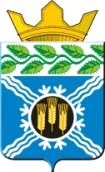 КЕМЕРОВСКАЯ ОБЛАСТЬ - КУЗБАССКРАПИВИНСКИЙ МУНИЦИПАЛЬНЫЙ ОКРУГАДМИНИСТРАЦИЯКРАПИВИНСКОГО МУНИЦИПАЛЬНОГО ОКРУГАПОСТАНОВЛЕНИЕот 09.06.2022 № 909пгт. КрапивинскийО внесении изменений в постановление администрации Крапивинского муниципального округа от 17.03.2020г. № 256«О создании Наблюдательного совета по социальной адаптации лиц, освободившихся из мест лишения свободы»Внести в постановление администрации Крапивинского муниципального округа от 17.03.2020г. № 256 «О создании Наблюдательного совета по социальной адаптации лиц, освободившихся из мест лишения свободы» (в редакции постановления от 20.05.2022 № 764) следующие изменения:В приложении №2 к постановлению в разделе I читать «Совет осуществляет свою деятельность в соответствии с планом работы, который принимается на заседании и утверждается ее председателем. 3аседания проводятся 2 раза в год, которые оформляются протоколом».Настоящее постановление вступает в силу с момента подписания.Контроль за исполнением настоящего постановления возложить на заместителя главы Крапивинского муниципального округа З.В. Остапенко.ГлаваКрапивинского муниципального округа				Т.И. КлиминаОстапенкоЗинаида Викторовна,8(38446)21162